ЧЕРКАСЬКА ОБЛАСНА РАДАР І Ш Е Н Н Я17.11.2023                                                                            № 21-47/VIIIПро клопотання щодо нагородження Почесною грамотою Верховної Ради УкраїниЖУРБИ С.В.Відповідно до частини другої статті 43 Закону України «Про місцеве самоврядування в Україні», Положення про Почесну грамоту та Грамоту Верховної Ради України, затвердженого постановою Верховної Ради України від 05 липня 2001 року № 2541-III (зі змінами), враховуючи лист керівника фракції політичної партії Всеукраїнського об’єднання «Черкащини» в обласній раді О. Коваленка від 13.11.2023 № 3/11-23, обласна рада   в и р і ш и л а:порушити клопотання перед Верховною Радою України про нагородження Почесною грамотою Верховної Ради України за вагомий внесок у розвиток місцевого самоврядування, підтримку територіальних громад, активну депутатську діяльність та з нагоди Дня місцевого самоврядування УкраїниГолова								Анатолій  ПІДГОРНИЙЖУРБИСвітлани Василівни–депутата Черкаської обласної ради.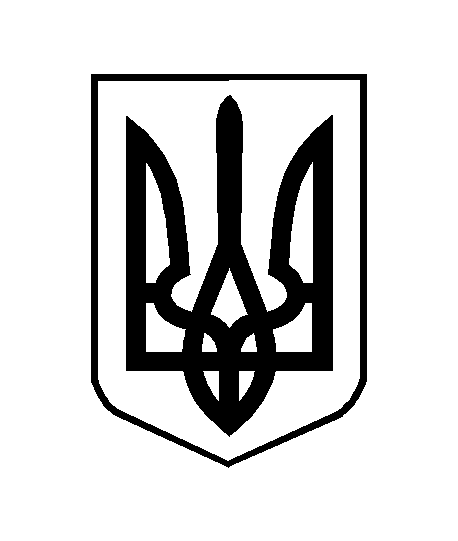 